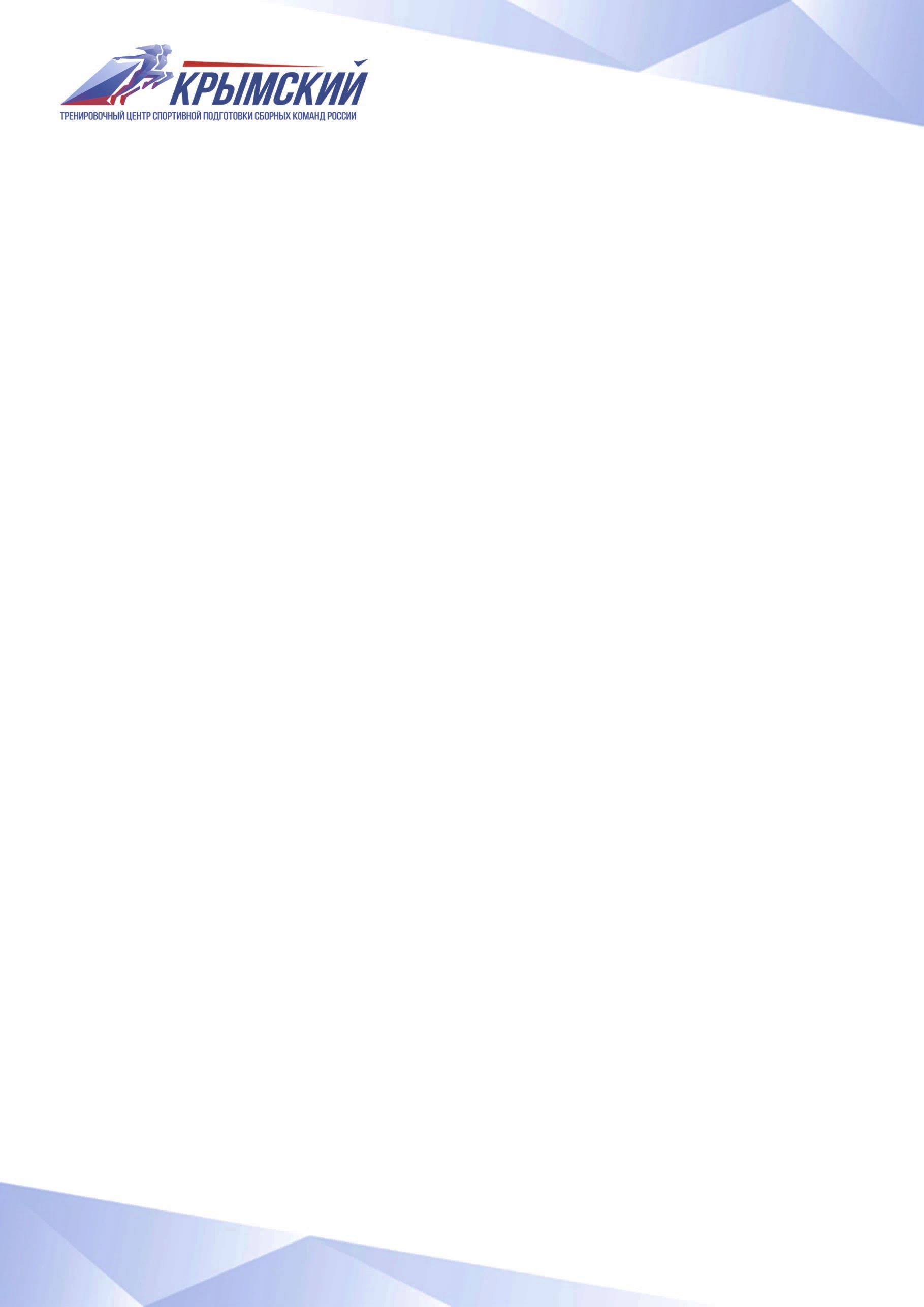 Предложение для участников  соревнований Alushta Cup(отборочный тур - 26- 28 октября 2018 г., основной турнир – 29 октября – 04 ноября 2018 г.)Цены на проживание для участников соревнований на территории спортивного комплексаОсновной гостиничный корпус 1Гостиничный корпус 23-х разовое комплексное питание по цене от 650 рублейТрансфер по маршрутам «аэропорт «Симферополь» - ТЦСКР «Крымский» и  «ТЦСКР «Крымский» - аэропорт «Симферополь» Подача заявок на услуги ФБГУ «Тренировочный центр спортивной подготовки сборных команд «России» осуществляется не позднее 23 октября 2018 г. на  info@tcskr.ru  или подать электронную заявку на официальном сайте учреждения: http://tcskr.ru/ob-ucherezhdenii/dokumentatsiya/Контакты ФГБУ «ТЦСКР «Крымский»:Ответственный менеджер:Лавринова Татьяна Анатольевнаe-mail: TLavrinova@cspru.ru Тел. +7 (365) 607-71-07, +7 (918) 600-12-55Категория помещенияРазмещениеЦена услуги проживания за 1 койко-место, руб.Экономодноместное1 300,00Экономдвухместное650,00Экономтрёхместное550,00Экономчетырёхместное450,00Стандартодноместное2 000,00Стандартдвухместное1 000,00Люксодноместное4 000,00Люксдвухместное2 000,00Категория помещенияРазмещениеЦена услуги проживания за 1 помещение, руб.Комфортдо 2х человек4 000,00Люксдо 4х человек5 000,00Рацион «1»Рацион «2»Рацион «3»Калорийность, ккал.2 9003 4004 750Цена услуги, руб.650,00950,001 400,00НаименованиеМарка ТСЦена услуги за ед., руб.Автобус до 55 пассажирских мест MERCEDES INTOURO9 000,00Автобус (пассажирский) до 17 пассажирских мест  FORD TRANSIT5 500,00Микроавтобус (грузо-пассажирский) до 8 пассажирских местFORD TRANSIT3 000,00Микроавтобус до 7 пассажирских мест  (VIP)MERCEDES VITO4 000,00